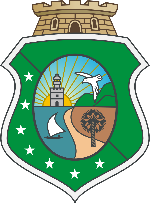 ESTADO DO CEARÁSECRETARIA DE SEGRANÇA PUBLICA E DEFESA SOCIAL CORPO DE BOMBEIROS MILITARCOMANDO DE ENGENHARIA DE PREVENÇÃO DE INCÊNDIOESTADO DO CEARÁSECRETARIA DE SEGRANÇA PUBLICA E DEFESA SOCIAL CORPO DE BOMBEIROS MILITARCOMANDO DE ENGENHARIA DE PREVENÇÃO DE INCÊNDIOESTADO DO CEARÁSECRETARIA DE SEGRANÇA PUBLICA E DEFESA SOCIAL CORPO DE BOMBEIROS MILITARCOMANDO DE ENGENHARIA DE PREVENÇÃO DE INCÊNDIOESTADO DO CEARÁSECRETARIA DE SEGRANÇA PUBLICA E DEFESA SOCIAL CORPO DE BOMBEIROS MILITARCOMANDO DE ENGENHARIA DE PREVENÇÃO DE INCÊNDIOESTADO DO CEARÁSECRETARIA DE SEGRANÇA PUBLICA E DEFESA SOCIAL CORPO DE BOMBEIROS MILITARCOMANDO DE ENGENHARIA DE PREVENÇÃO DE INCÊNDIOESTADO DO CEARÁSECRETARIA DE SEGRANÇA PUBLICA E DEFESA SOCIAL CORPO DE BOMBEIROS MILITARCOMANDO DE ENGENHARIA DE PREVENÇÃO DE INCÊNDIO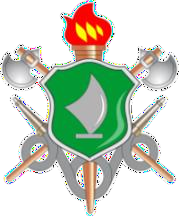 FORMULARIO PARA CONSULTA TÉCNICA EXTERNAFORMULARIO PARA CONSULTA TÉCNICA EXTERNAFORMULARIO PARA CONSULTA TÉCNICA EXTERNAFORMULARIO PARA CONSULTA TÉCNICA EXTERNAFORMULARIO PARA CONSULTA TÉCNICA EXTERNAFORMULARIO PARA CONSULTA TÉCNICA EXTERNAFORMULARIO PARA CONSULTA TÉCNICA EXTERNAFORMULARIO PARA CONSULTA TÉCNICA EXTERNAData:             /        /Data:             /        /Protocolo da edificação (se houver):Protocolo da edificação (se houver):Protocolo da edificação (se houver):Processo (se houver): Processo (se houver): Processo (se houver): Solicitante: Solicitante: Solicitante: Solicitante: Solicitante: Solicitante: Solicitante: Solicitante: Telefone:Telefone:E-mail:E-mail:E-mail:E-mail:E-mail:E-mail:Identificação da edificação e/ou área de risco (não preencher se a consulta não se referir a uma edificação específica):Identificação da edificação e/ou área de risco (não preencher se a consulta não se referir a uma edificação específica):Identificação da edificação e/ou área de risco (não preencher se a consulta não se referir a uma edificação específica):Identificação da edificação e/ou área de risco (não preencher se a consulta não se referir a uma edificação específica):Identificação da edificação e/ou área de risco (não preencher se a consulta não se referir a uma edificação específica):Identificação da edificação e/ou área de risco (não preencher se a consulta não se referir a uma edificação específica):Identificação da edificação e/ou área de risco (não preencher se a consulta não se referir a uma edificação específica):Identificação da edificação e/ou área de risco (não preencher se a consulta não se referir a uma edificação específica):Logradouro: Logradouro: Logradouro: Logradouro: Logradouro: Logradouro: Nº Nº Bairro: Bairro: Bairro: Cidade: Cidade: Cidade: CEP:CEP:Complemento:Complemento:Complemento:Complemento:Referência: Referência: Referência: Referência: MOTIVO DA CONSULTAMOTIVO DA CONSULTAMOTIVO DA CONSULTAMOTIVO DA CONSULTAMOTIVO DA CONSULTAMOTIVO DA CONSULTAMOTIVO DA CONSULTAMOTIVO DA CONSULTADescreva a situação em lide e anexe os documentos necessários.Descreva a situação em lide e anexe os documentos necessários.Descreva a situação em lide e anexe os documentos necessários.Descreva a situação em lide e anexe os documentos necessários.Descreva a situação em lide e anexe os documentos necessários.Descreva a situação em lide e anexe os documentos necessários.Descreva a situação em lide e anexe os documentos necessários.Descreva a situação em lide e anexe os documentos necessários.Assinatura: 	Assinatura: 	Assinatura: 	Assinatura: 	Assinatura: 	Assinatura: 	Assinatura: 	Assinatura: 	DADOS PREENCHIDOS PELO RESPONSÁVEL PELA RESPOSTA:DADOS PREENCHIDOS PELO RESPONSÁVEL PELA RESPOSTA:DADOS PREENCHIDOS PELO RESPONSÁVEL PELA RESPOSTA:DADOS PREENCHIDOS PELO RESPONSÁVEL PELA RESPOSTA:DADOS PREENCHIDOS PELO RESPONSÁVEL PELA RESPOSTA:DADOS PREENCHIDOS PELO RESPONSÁVEL PELA RESPOSTA:DADOS PREENCHIDOS PELO RESPONSÁVEL PELA RESPOSTA:DADOS PREENCHIDOS PELO RESPONSÁVEL PELA RESPOSTA:[ ] PARECER TÉCNICO[ ] PARECER TÉCNICO[ ] PARECER TÉCNICO[ ] PARECER TÉCNICO[ ] DECISÃO TÉCNICA[ ] DECISÃO TÉCNICA[ ] DECISÃO TÉCNICA[ ] DECISÃO TÉCNICAResponsável pela resposta: Posto/ Gradu.:	MF: 	Nome:Responsável pela resposta: Posto/ Gradu.:	MF: 	Nome:Responsável pela resposta: Posto/ Gradu.:	MF: 	Nome:Responsável pela resposta: Posto/ Gradu.:	MF: 	Nome:Responsável pela resposta: Posto/ Gradu.:	MF: 	Nome:Responsável pela resposta: Posto/ Gradu.:	MF: 	Nome:Responsável pela resposta: Posto/ Gradu.:	MF: 	Nome:Responsável pela resposta: Posto/ Gradu.:	MF: 	Nome:Descrição da resposta:Descrição da resposta:Descrição da resposta:Descrição da resposta:Descrição da resposta:Descrição da resposta:Descrição da resposta:Descrição da resposta:Assinatura: 	Assinatura: 	Assinatura: 	Assinatura: 	Assinatura: 	Assinatura: 	Assinatura: 	Assinatura: 	